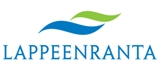 VARHAISKASVATUSSUUNNITELMAVarhaiskasvatussuunnitelma tulostetaan ja arkistoidaan lasten asiakirjoihin. Säilytysaika: 8., 18., ja 28. päivinä syntyneiden asiakirjat pysyvästi, muut 5 vuotta.Salassapidettävä Julkisuuslaki 24§PERUSTIEDOTASIAKIRJAYHTEISTYÖ JA VASTUUTLAPSEN MAHDOLLISEN AIEMMAN VASUN TAVOITTEIDEN JA TOIMENPITEIDEN TOTEUTUMISEN ARVIOINTIVuosittain tarkistettava lapsen vasu perustuu edellisen vasun arviointiin yhdessä lapsen ja huoltajien kanssa. Tarkoituksena on varmistaa, että lapsen vasusta muodostuu jatkumo. Tässä osiossa tarkastellaan edellistä lapsen vasua ja arvioidaan sen toteutumista. Mikäli lapsen vasua ollaan laatimassa ensimmäistä kertaa, tätä arviointia ei luonnollisesti tehdä. Lapsen vasun tavoitteita sekä niiden toteuttamista seurataan ja arvioidaan säännöllisesti. Arviointia toteutetaan suunnitelmien laatimisen välillä varhaiskasvatuksessa sekä yhdessä huoltajan kanssa ja tavoitteita tarkennetaan lapsen tarpeiden muuttuessaTAVOITTEET PEDAGOGISELLE TOIMINNALLE SEKÄ TOIMENPITEET JA JÄRJESTELYT TAVOITTEIDEN SAAVUTTAMISEKSITähän kirjataan muutama keskeinen tavoite lapsen varhaiskasvatukselle. Tavoitteiden asettamisessa tulee hyödyntää lapsen vahvuuksia, kiinnostuksen kohteita ja tarpeita. Tässä osassa huomioidaan myös lapsen orastavat taidot ja se, miten niitä voidaan edistää pedagogisella toiminnalla. Olennaista on kirjata lapsen hyvinvoinnin ja oppimisen kannalta pedagogisesti merkitykselliset tavoitteet. Tähän kirjataan esimerkiksi lapsen arjen sujumiseen tai kielen kehityksen tukemiseen liittyvät seikat. Tavoitteet asetetaan henkilöstön toiminnalle. Tähän kirjataan myös mahdolliset muut kehityksen ja oppimisen tukeen liittyvät tarpeet sekä tuen toteuttamiseen liittyvät tavoitteet ja sovitut järjestelyt.Jos lapsella on oikeus S2-opetukseen, kirjataan S2-tavoitteet ja miten opetus järjestetään.Valitaan listasta ne toimenpiteet ja ratkaisut mitä tarvitaan. Viereiseen kenttään kirjoitetaan tarkennuksia kyseiseen toimenpiteeseen. LAPSEN HYVINVOINNIN TUKEMISEEN JA PERUSTOIMINTOIHIN LIITTYVÄT MUUT HUOMIOITAVAT ASIAT (esim. päivälepoon, ruokailuun ja ulkoiluun liittyvät käytännöt ja sopimukset)MONIAMMATILLINEN YHTEISTYÖTapahtumat ja suunnitelmatTähän kirjataan kaikki moniammatilliset keskustelut sekä varhaiserityiskasvatuksen työntekijöiden työskentely.VARHAISKASVATUSSUUNNITELMAN SEURANTA JA ARVIOINTISuunnitelmaa laadittaessa kirjataan ajankohta, jolloin varhaiskasvatussuunnitelma tarkistetaan seuraavan kerran.LAATIMISESSA ON HYÖDYNNETTY SEURAAVIA ASIAKIRJOJALapsen nimiSyntymäaikaToimintavuosiÄidinkieliPerhepäivähoitajan yhteystiedotPerhepäivähoitajan yhteystiedotPerhepäivähoitoaluePerhepäivähoitoalueHuoltaja1 KotipuhelinTyöpuhelinTyöpuhelinHuoltaja1 osoiteHuoltaja1 osoiteMatkapuhelinMatkapuhelinHuoltaja2 KotipuhelinTyöpuhelinTyöpuhelinHuoltaja2 osoiteHuoltaja2 osoiteMatkapuhelinMatkapuhelinAsiakirjan laatimispäivä Tuen vaihe: yleinen tuki, tehostettu tuki, erityinen tukiS2-suunnitelmaPitkäaikainen lääkehoitosuunnitelma Yhteistyö lapsen ja huoltajien kanssa (kuvaus yhteistyöstä, huoltajien tarjoama tuki ja yhteydenpitoon liittyviä lisätietoja) Laatimisesta vastannut henkilö:Muut laatimiseen osallistuneet henkilöt:Tavoitteiden toteutuminen Muut havainnot lapsen edellisestä vasustaLapsen vahvuudet, kiinnostuksen kohteet ja tarpeetPvm + tavoitteet pedagogiselle toiminnallePvm + tavoitteiden arviointi ja seurantaKielitausta ja kielten tasot sekä pvm + S2-opetuksen tavoitteet, järjestäminen ja seurantaPedagogiset toimenpiteet ja rakenteelliset ratkaisutPvm + tarkennuksia toimenpiteisiin ja järjestelyihinTähän kirjataan muiden asiantuntijoiden tuki sekä eri toimijoiden vastuunjako (esim. neuvolan terveydenhoitaja).PvmKirjaajaKertomusPvmVarhaiskasvatussuunnitelman toteutumisen arviointi / arvio tukiratkaisujen sopivuudesta ja riittävyydestä.Muun asiakirjan päiväysMuut asiakirjatLisätietoja